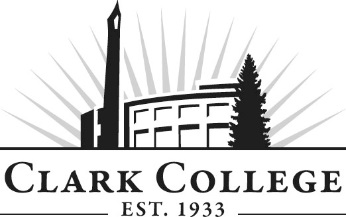 MEDICAL RADIOGRAPHY TECHNOLOGY ADVISORY COMMITTEEMINUTESTuesday, October 4th, 2016 * 6:00—8:00 p.m.Penguin Union Building, room 258BMembers Present: Diane Buelt, Committee Chair, Legacy Health; Debbie Mansell, Legacy Salmon Creek Medical Center; Heather Cassavoy, PeaceHealth Southwest Medical Center; Don Anderson, Portland Adventist;Members Absent: Cynthia Falkenhagen, RT, Vancouver Radiologists; Ian Shupe, Providence Portland; Jenny Baker, Vice Chair, Legacy Mt. Hood Medical Center; Erik Kilgore, MD, Vancouver Radiologists; Loyal Betschart, Kaiser Permanente; Cathy Darrah, PeaceHealth St. JohnsGuest: Justin Sellery, MRAD StudentClark College: Jenefer King, Clinical Coordinator; Brenda Walstead, Interim Dean of Business & Health Sciences; Cathy Sherick, Associate Dir. Of Instructional Planning & Innovation; Brianna Lisenbee, Careers Services; Nichola Farron, Secretary Senior - Advisory CommitteesPlease note: this was the final meeting of the Advisory Committee following the cancellation of the program: the current cohort is due to graduate in December 2016.Committee Chair Diane Buelt called the meeting to order at 6.12pm and introductions were made.Minutes of the previous meetingThe four members of the committee voted to approve the minutes of May 25th 2016: as this was the last meeting, the approval is noted despite the absence of an additional member to make the quorum. The motion to approve the minutes with two minor corrections was proposed by Heather and seconded by Don – all present committee members approved the motion.Office of Instruction UpdatesThe theme “Transformation” is being used to describe two large intersecting initiatives. One is the Academic Plan, which will guide Clark’s programs and student services over the next five years. The first goal of the plan is to implement Guided Pathways, the second large initiative.  All Washington State community colleges will implement Guided Pathways. This is aligning schedules and building program pathways that have clearer more defined structures, saving students time and money getting to graduation. Training for advisory members on Guided Pathways will be on March 24.Specific transformations that advisory members will see this year include a redesign of the meeting agenda format. This provides faculty and committees with a connection to the academic plan and will streamline the meeting while including committee work plan activities. The committee composition will now include students and Clark Alumnae. Students will be able to earn a small stipend and a letter of recommendation for their attendance and participation. Piloted this year, we hope that students will be a regular and vital presence on every committee in the future. Transforming the role of committee members, from just meeting attendees to being a part of our learning community. Not just trainings, the series of Business and Community Learning events on campus are set up to be quick and friendly ‘lunch and learn’ opportunities. FREE and open to the public, the workshops will be scheduled from 11:30 a.m. to 1:30 p.m., and held in the Gaiser Student Center, allowing people to attend on their lunch hour.  Food is available in the carts on campus, and guest are welcome to bring their brown bag. Additional information to follow in emails. Members of the MRAD advisory committee were told that they are still an important part of the college and welcome to attend all related events.Friday December 9th		Advocacy Friday February 24th 		Millennials in the Workforce Friday March 24th 		PathwaysFriday May 19th 			The Power of Completion An evening event will be planned in the spring to thank our advisory committee members for their time and expertise. Look for information during winter term.The college is in the process of implementing a complete computer systems upgrade to campus registration, human resources and finance systems. The ‘go-live’ date for will be January 30. It will not impact the advisory committees, but it will impact campus business so there will be a moratorium on advisory meetings from mid-January to mid-February.The new Bachelor of Applied Science in Applied Management (BASAM) is accepting students beginning winter term 2017. For additional information go to: http://www.clark.edu/academics/programs/bus/basam/index.phpCourse Completion UpdatesJenefer outlined that the 16 students currently finishing out the program are preparing for their final exams in December, participating in leadership classes and working on résumé preparation. Mock interviews are scheduled for November 14th, from 6 to 8.30pm: students are excited for the completion of the program, and the opportunities to work in the community.MRAD student Justin confirmed that students are excited, but also feeling predictably nervous as exams approach!  He offered thanks to Clark College and to Jenny for their support throughout the program.Jenny and Brianna then shared how Careers Services continue to receive calls from institutions looking to fill radiologic positions, for example from hospitals on the coast and in Bend.  Brianna will continue to share this information with the cohort as they work towards completion.Jenny then took the opportunity to personally thank Diane who has served with the Advisory Board since the beginning of the program.  Jenny then recognized each of the members present for their personal contributions to the Board and the program as a whole, for continued support of students with clinical placements, and for their ongoing insights and expertise.Brenda offered thanks on behalf of the College and Committee to Jenny for her leadership of the program, the great work she has done for the students and her positive demeanor during a difficult time as the program was slated for elimination during the previous year’s budget cuts.  Brenda commented that Jenny is a terrific educator, whose commitment to her students is exemplary.Diane continued that she would like to recognize all of the associated clinics for their efforts in supporting the program and providing placement opportunities.Brenda then invited Diane to give an ‘historical review’ of the origins of the program and its development from the first approach to Legacy from a previous College president for assistance in establishing a radiology course.  The committee agreed that the program thrived, and estimated that 150 to 200 students have come through as technologists.  Common threads of consistency, excellence and commitment have defined the program over the years. Heather also contributed that the Clark College program had the advantage of the leadership class component which often gave graduates the edge in interviewing scenarios.In a follow-up item from the previous meeting, Brenda outlined that the fate of the equipment is not yet decided, and will have to be carefully considered in light of State guidelines and directives.  The committee discussed potential possibilities for donation to another Community College or educational institution such as a Veteran’s program if approved.  Nichola will share this information once it is confirmed following the conclusion of the program.Jenny shared that the date for the graduation of the current cohort will be December 9th 2016 in the student center, and the students are focused and working towards that goal. Jenny invited the committee members to attend the graduation if they are able.Following final comments and thanks for the committee and program leaders, Diane adjourned the meeting at 6.56pm.Please note: as this was the last meeting, these minutes will be not be presented for committee vote. Reviewed by: J King & B Walstead___________________________________________________________________________________________Prepared and submitted by Nichola Farron